Porta ulleres.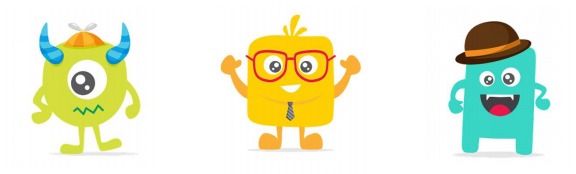 Té trompa.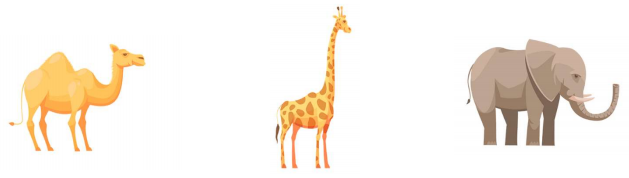 S’està rentant les dents.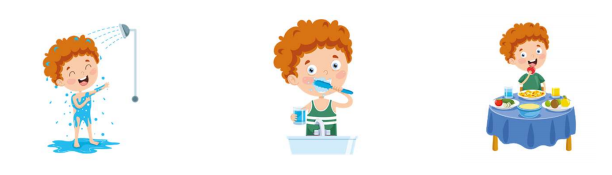 Encercla el dibuix que fa referència a la frase.